Занятие 4
ИЗМЕРЕНИЕ ОБЪЕМА И ДЛИНЫ МЕРКОЙ.
ОРИГАМИ «ЩЕНОК»Реализация содержания программы в образовательных областях: «Познавательное развитие», «Речевое развитие», «Социально-коммуникативное развитие», «Художественно-эстетическое развитие».Виды детской деятельности: познавательно-исследовательская, игровая, коммуникативная, конструктивная.Цели: учить измерять сыпучие вещества; сравнивать предметы по разным признакам; закреплять умение выполнять счет в пределах 10; обогащать словарный запас словами «тонкий», «широкий», «узкий»; обобщать и систематизировать количественные и пространственные представления.Целевые ориентиры дошкольного образования: умеет измерять объем жидкости разными способами; сравнивает длину предметов по количеству мерок, соотносит мерки с числами, употребляет в речи слова «широкий», «узкий», «тонкий»; активно принимает участие в математических играх; умеет планировать свои действия и договариваться со сверстниками в совместных действиях; решает и записывает задачи в стихах, используя условные обозначения; выполняет фигуру щенка из бумаги способом оригами.Материалы и оборудование: два разных по ширине кувшина с водой, стакан, чашка, банка, ложка; цветная бумага; розовые и желтые ленты (розовая длиннее); листы бумаги, карандаши, мяч; образец и схема оригами «Щенок».Содержание
организованной деятельности детей1. Введение игрового момента.Мокрый носик, милый взгляд,Ушки домиком стоят.Это снова я – щенок.Все зовут меня Дружок.– У нас в гостях щенок Дружок, который очень любит считать.2. Измерение объема и длины меркой.показать 2 кувшина с водой.– В каком из 2 разных по ширине кувшинов больше воды? Чем можно измерить высоту уровня воды? А чем – ее объем. Почему нельзя сказать, где больше воды, измерив только высоту ее уровня? Какими мерками можно пользоваться для измерения объема? (Стаканом, чашкой, банкой, ложкой.) Выберите мерку, которой удобно действовать в данном случае.Дети  выбирают стакан, измеряют объем воды в каждом кувшине.– Что измерили? Чем измерили? Что получилось в результате? (В первом кувшине – 3 стакана воды, а во втором – 4 стакана.) Количество мерок определяет размер предметов.Показывает ленты разной длины.– Измерьте длину розовой и желтой ленты. Какую мерку можно взять? Какой результат вы получили? (Длина розовой ленты – 8 мерок, а желтой – 7 мерок. Розовая лента длиннее желтой на 1 мерку. Желтая лента короче розовой на 1 мерку.) Почему вы так думаете? (Желтая лента короче розовой на 1 мерку потому, что 7 меньше 8 на 1, а 8 больше 7 на 1.) Какая  лента  длиннее,  если  длина  красной  ленты  –  5  мерок, а синей – 6 таких же мерок. Как сделать, чтобы ленты стали равными по длине?Решите задачки:1) В первом мешочке 7 столовых ложек риса, а во втором – 8 столовых ложек риса. В каком мешочке больше риса? Если взять другую мерку, больше, чем эта, что станет с числом? (Число уменьшится.) 2) В графине 5 стаканов воды. Сережа налил в графин еще 1 стакан. Сколько воды стало в графине? 3) Лена измеряла ленту. Длина ленты оказалась равной 7 меркам. На бант кукле Наташа отрезала кусок, равный 2 меркам. Сколько осталось ленты?4) В пакете было 6 стаканов гречневой крупы. Мама сварила кашу, израсходовав 1 стакан. Сколько крупы осталось в пакете? Больше или меньше осталось крупы в пакете после того, как мама сварила кашу?3. Игры.«Наоборот».Бросая мяч, воспитатель называет слово. Ребенок, поймав мяч, отвечает противоположное слово и возвращает мяч воспитателю.Например, толстый – тонкий, большой – маленький, высокий – низкий, глубокий – мелкий, тяжелый – легкий, широкий – узкий, длинный – короткий.«Построим домик и посадим рядом деревья».Предметы для игры: 14 полосок из цветной бумаги для строительства домиков и проведения дороги, 7 треугольников зеленого цвета для елок, 2 трафарета грибов (1 гриб с большой шляпкой на толстой ножке и 1 гриб с маленькой шляпкой на тонкой ножке).Воспитатель предлагает детям построить (выложить из полосок бумаги) сначала высокий дом, потом низкий. Около высокого дома посадить (выложить из треугольников и полосок) низкую елочку, около низкого дома – высокую елку. От высокого дома к низкому провести дорогу двумя зелеными полосками бумаги. Эта дорога расширяется около высокого дома и становится уже около низкого домика. Около высокой елки расположить гриб с большой шляпкой на толстой ножке; около низкого дерева – небольшой гриб на тонкой ножке.4. Решение задач.– Давайте поиграем со щенком. Решим его задачки и запишем решение на листочках.Это очень тяжело,Но я справлюсь всё равно.Вы нам тоже помогайтеИ ответы называйте.5. Изготовление оригами «Щенок».Вспомнить о собаках-космонавтах: Белка и Стрелка.– Рассмотрите образец и схему работы. Этапы работы:1. Подготовьте квадратик любого цвета. Согните его по диагонали.2. Загните книзу правый и левый верхние углы. Это будут уши щенка.3. Загните верхний и нижний уголки назад.4. Щенок готов. Наклейте глазки, носик или нарисуйте.6. Итог занятия.– Рассмотрите все поделки и выберите наиболее выразительные и самые аккуратные. Что мы сегодня измерили? Какими мерками мы пользовались?Мокрый носик, милый взгляд,Ушки домиком стоят.Это снова я – щенок.Все зовут меня Дружок.На скамейке у дорожкиЯ сижу с красивой кошкой,Мило хвостиком виляюИ задачки с ней решаю.На заборе рыжий котГреет лапки и живот.Он позвал ещё кота,И теперь их стало... (два).       Решение: 1 + 1 = 2.Пёсик ест одну сосиску,Две лежат спокойно в миске.А теперь, дружок, смотри,Всех сосисок было... (три).       Решение: 1 + 2 = 3.Ямку я копал в садуНа большую глубину.Три потом – чуть-чуть пошире.Сколько ямок всех... (четыре).       Решение: 1 + 3 = 4.Мышь несёт кусочек сыра,К ней бегут ещё четыре.Нам нетрудно сосчитать,Стало мышек ровно... (пять).       Решение: 1 + 4 = 5.Три зелёные лягушкиЗагорают кверху брюшком.Три решили муху съесть,А всего лягушек... (шесть).       Решение: 3 + 3 = 6.У Ванюши три редиски,Есть четыре у Лариски.А теперь скажите всем –У детей редисок... (семь).       Решение: 3 + 4 = 7.У меня четыре лапки,А на них надеты тапки.У ребят давай-ка спросим –Вместе лап и тапок... (восемь).       Решение: 4 + 4 = 8.Восемь зёрнышек в горшкеИ одно держу в руке.Я хочу цветы посеять.Их в горшочке будет... (девять).       Решение: 8 + 1 = 9.Семь бананов в рюкзаке,Три держу в своей руке.Интересно, сколько весятВсе бананы. Их тут... (десять).       Решение: 7 + 3 = 10.Мы надули три шара,Улетели в небо два.А теперь сидим, грустим:Ведь остался шар... (один).       Решение: 3 – 2 = 1.Пять качанчиков на грядкеС червячком играют в прятки.Мы три взяли качана,Их теперь осталось... (два).       Решение: 5 – 3 = 2.Шесть лисичек мы собрали,Три в дороге потеряли.И теперь у нас, смотри,Всех грибов осталось... (три).       Решение: 6 – 3 = 3.Шесть жучков в моей коробке,Два отдал я другу Вовке.Будут жить в его квартире,У меня же есть... (четыре).       Решение: 6 – 2 = 4.Восемь жёлтеньких цыплятЧервячка достать хотят.Три пошли жучка искатьИ цыплят осталось... (пять).       Решение: 8 – 3 = 5.На обед поймал паукВ свои сети девять мух.Удалось трём улететь,Мух теперь осталось... (шесть).       Решение:  9 – 3 = 6.Ой! Беда, беда, беда!Птенчик выпал из гнезда.Было восемь, а теперьВсех птенцов осталось... (семь).       Решение: 8 – 1 = 7.Десять листиков в саду,Два домой к себе возьмуИ скажу: Спасибо, осень!Я другим оставил... (восемь).       Решение: 10 – 2 = 8.Десять сереньких мышатКорку поделить спешат.Убежал один, что делать?Всех мышат осталось... (девять).       Решение: 10 – 1 = 9.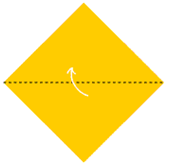 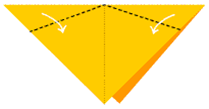 12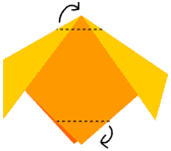 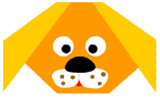 34